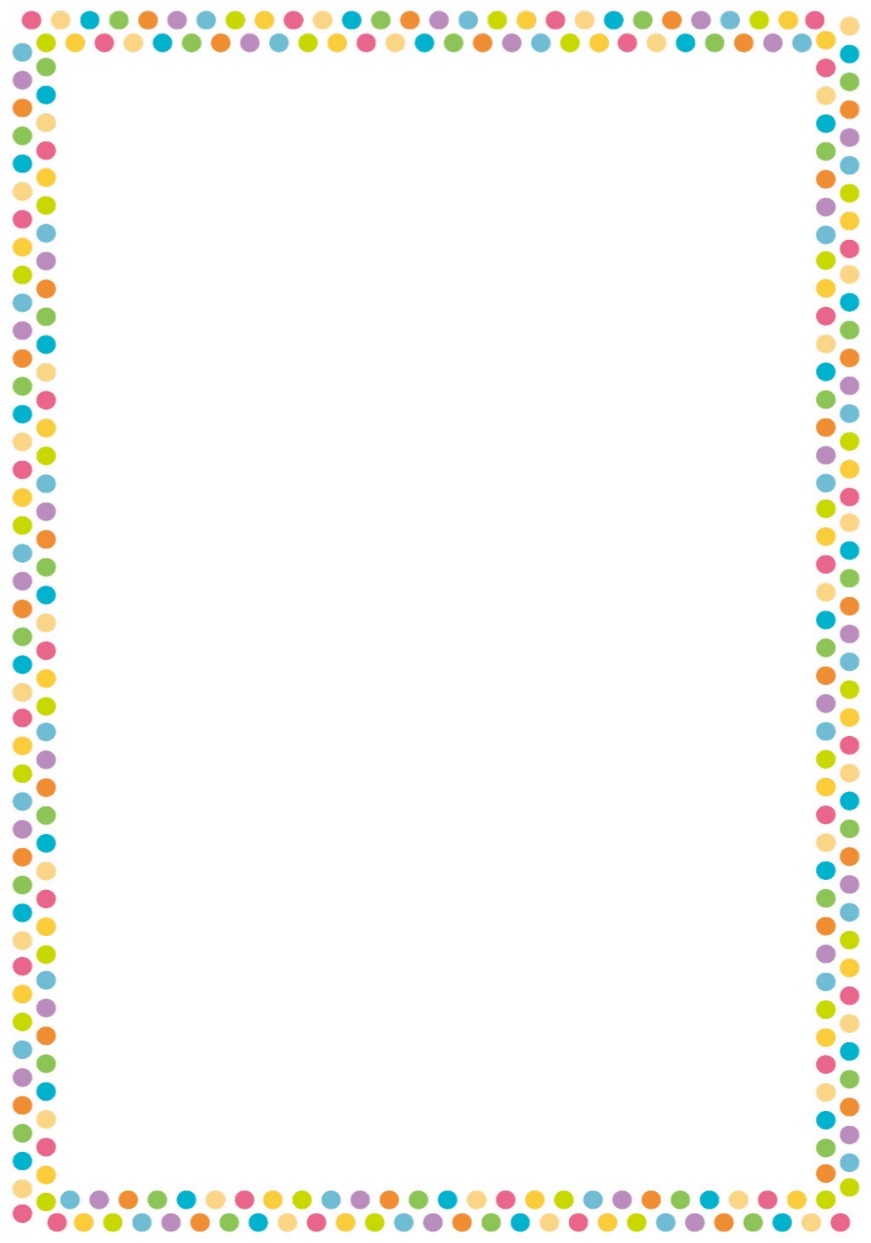 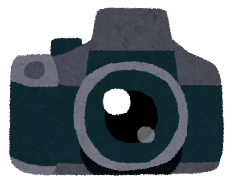 氏  　名住    所〒　　　 －電話番号